číslo SOD objednatele: 06EU-002922 Císlo SOD zhotovitele: 16.0536-06 ISPROFIN: 327 I l l 0901 NIV protihlukySMLOUVA O DÍLO     na zhotovení zakázky:I/20 Chocenická Lhota, Kotousov, Chocenice - III. etapa odstraňování staré hlukové zátěžeSmluvní strany uzavírají tuto smlouvu v souladu s Občanským zákoníkem č. 89/2012 Sb.Clánek l Smluvní stranyI .l. ObjednatelReditelství silnic a dálnic CRNa Pankráci 56140 OO Praha 4Zastoupené: Ing. Zdeňkem Kuťákem, pověřeným řízením Správy Plzeň Za objednatele je oprávněn jednat:Za zhotovitele je oprávněn jednat:ve věcech smluvních:	             Ing. Věra Ládyšová, jednatelka společnosti 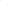 ve věcech technických: 	RNDr. Libuše Bartošová Bankovní spojení:	ČSOB číslo účtu:	473366133/0300IČ:63981378       DIČ:	CZ63981378 zápis v obchodním rejstříku vedeném Městským soudem v Praze, oddíl C, vložka 39803 dále jen zhotovitelClánek2 Předmět smlouvyI/20 Chocenická Lhota, Kotousov. Chocenice - Ill. etapa odstraňování staré hlukové zátěžeRozsah činností:Přípravné práce na projektu, terénní průzkum, příprava podkladů. vytipování a zajištění míst měření: stavebněakustický paspofl objektů včetně fotodokumentace; měření neprůzvučnosti vybraných charakteristických stávajících oken (fasád); analýza získaných dat - návrhy IPHO ve smyslu požadavku normy; sestavení celkové zprávy.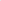 Clánek 3 Cena díla, fakturace a platební podmínky3.1. Cena dílaSmluvní strany sjednávají, že cena za řádně dokončené a odevzdané dílo, vymezené v článku 2 smlouvy, je cenou smluvní ve smyslu zákona č. 526/1990 Sb., o cenách, ve znění pozdějších předpisů, a činí:244 500,00 Kč (cena bez DPH)51 345,00 Kč (DPH 21 0/0)	Cena celkem	295 845,00 Kč (cena včetně DPH)3.2. Způsob určení cenyCenová kalkulace je uvedena v příloze č. l , a je nedílnou součástí této smlouvy.3.3 Změna ceny dílaCena případných víceprací bude řešena po vzájemném odsouhlasení rozsahu a ceny těchto víceprací a tyto budou řešeny dodatkem k této SOD.Cástka DPH uvedená ve smlouvě bude vždy upravena, pokud v průběhu doby plnění dojde v důsledku změny právních předpisů ke změně příslušné sazby této daně.3.4. Platební podmínkyFakturace bude provedena po odevzdání a převzetí celkového díla. O převzetí díla bude proveden zápis. Zhotovitel ve faktuře vyčíslí zvlášť cenu bez DPH, zvlášť DPH a celkovou fakturovanou částku včetně DPH.3.5. FakturaceFaktura - daňový doklad — vystavená zhotovitelem ve dvou vyhotoveních, musí obsahovat náležitosti podle platné legislativy.Faktury jsou splatné do 30 dnů ode dne doručení na adresu: Reditelství silnic a dálnic ČR, Správa Plzeň, Hřímalého 37, 301 OO Plzeň.Objednatel je oprávněn před uplynutím lhůty splatnosti vrátit bez zaplacení fakturu, která neobsahuje náležitosti podle platných právních předpisů, nebo budou-li tyto údaje uvedeny chybně. Zhotovitel je povinen podle povahy nesprávnosti fakturu opravit nebo nově vyhotovit.Peněžitý závazek placený prostřednictvím banky je splněn odepsáním částky z účtu objednatele.Clánek4 Dodací podmínky4.1. Výchozí podklady a údaje k zhotovení díla4.2. Způsob provedení dílaZhotovitel provede dílo samostatně, na vlastní náklad a nebezpečí.4.3. Místo předání dílaReditelství silnic a dálnic ČR, Správa Plzeň, Hřímalého 37, 301 00 Plzeň.4.4. Termín plněníDílo bude odevzdáno nejpozději do 30.11.2016 Zhotovitel je povinen dodržet termín plnění.4.5. Podmínky provádění dílaZhotovitel bude smluvené dílo realizovat v souladu s výchozími podklady, pokyny objednatele a podmínkami pro jeho realizaci dohodnutými v této smlouvě o dílo.4.6. Kontroly provádění dílaKontroly bude vykonávat průběžně během zhotovování díla pan Michal Syřínek.4.7. Zajištění jakosti dílaDílo musí být provedeno v jakosti podle platných technických norem a předpisů a bude odpovídat schválené metodice na vypracování hlukových map (MŽP ČR) a stávajícím trendům v EU.4.8. Předání předmětu dílaDílo je provedeno jeho dokončením a předáním objednateli „Zápisem o předání a převzetí díla”.4.9. Počet vyhotoveníZhotovitel předá dílo v počtu 2 vyhotovení, včetně požadované digitální formy na CD a USB.4.10. VícetiskyZhotovitel je povinen na základě písemné výzvy objednatele dodat vícetisky s předložením cenové kalkulace do 14 dnů po obdržení této výzvy.Clánek5 Odpovědnost za vady dílaZhotovitel splnil svou smluvní povinnost řádným a úplným dokončením díla za podmínek stanovených v této smlouvě, a to dnem předání zhotoviteli bez zjevných vad a nedodělků a uplynutím všech záručních lhůt.Objednatel má právo reklamace vůči zhotoviteli.Zhotovitel odpovídá za vady zjištěné objednatelem po záruční dobu. Zhotovitel je povinen odstranit tyto zjištěné vady na svůj náklad v dohodnuté lhůtě.Clánek6 Záruční lhůta a uplatnění nároků z vad dílaZáruční doba začíná běžet dnem předání díla bez vad a nedodělků a sjednává se na 24 měsíců. Objednatel je povinen oznámit bezodkladně zjištěné vady díla zhotoviteli a sjednat jejich odstranění v termínech dle vzájemné dohody. V případě převzetí díla s vadami a nedodělky, které nebrání užívání díla, se považuje za rozhodující stanovení začátku záruční doby termín odstranění vad a nedodělků. Teprve od tohoto termínu začíná plynout záruční doba a je možné vystavit fakturu. V případě výskytu vad díla v průběhu záruční doby je zhotovitel povinen tyto bezplatně ve sjednané době odstranit. Pokud zhotovitel provádí dílo v rozporu se svými povinnostmi, je objednatel oprávněn se dožadovat toho, aby zhotovitel odstranil vady vzniklé vadným prováděním v dohodnuté lhůtě. Pokud zhotovitel v této lhůtě vady neodstraní, je objednatel oprávněn odstoupit od smlouvy.Objednatel má právo reklamace vůči zhotoviteli. Objednatel je povinen vady písemně reklamovat u zhotovitele bez zbytečného odkladu po jejich zjištění. Reklamaci lze uplatnit nejpozději do posledního dne záruční lhůty, přičemž i reklamace odeslaná objednatelem v poslední den záruční lhůty se považuje za včas uplatněnou. Nejpozději do patnácti dnů po obdržení reklamace je zhotovitel povinen přistoupit k odstranění reklamované vady, a to i v případě, že reklamaci neuznává. Pokud tak neučiní, je povinen uhradit objednateli smluvní pokutu stanovené v této smlouvě. Náklady na odstranění reklamované vady nese zhotovitel i ve sporných případech až do rozhodnutí sporu.Clánek 7 Sankce a smluvní pokutyV případě prodlení s placením faktury zaplatí objednatel zhotoviteli smluvní pokutu ve výši 0,05 % z fakturované částky za každý den prodlení, nejvýše však 20 % z ceny za dílo. Objednatel není povinen tuto smluvní pokutu zaplatit v případě prodlení s placením faktury, které nezavinil.Neodevzdá-li zhotovitel dílo ve smluveném termínu. zaplatí objednateli smluvní pokutu ve výši 0,1 % z ceny za dílo za každý den prodlení, nejvýše však 20 % z ceny za dílo.Zhotovitel je povinen při reklamaci vad v záruční době do 1 5-ti dnů po obdržení písemné reklamace od objednatele dohodnout s objednatelem způsob a termín odstranění těchto vad. Při nedodržení dohodnutého termínu bude zhotovitel penalizován ve výši 500,-- Kč za každou vadu a každý den prodlení.Dohody o smluvních pokutách nevylučují povinnost zhotovitele uhradit objednateli škodu, která vznikne v přímé souvislosti s nesplněním jeho závazků odevzdat dílo resp. odstranit vadu díla ve smluveném termínu. Objednatel je oprávněn domáhat se i náhrady škody přesahující smluvní pokutu.Clánek 8 Závěrečná ustanovení8.1. Změny a zrušení smlouvySmlouvu lze změnit nebo zrušit pouze Nýslovným oboustranným písemným ujednáním, podepsaným oprávněnými zástupci obou stran. Změna bude prováděna Dodatkem, který bude označen pořadovým číslem / rok a tento Dodatek bude nedílnou součástí smlouvy.8.2. Výchozí podklady předávané objednatelemVýchozí podklady předává objednatel bezúplatně zhotoviteli k realizaci činnosti a zůstávají v majetku objednatele. Poskytnutá data objednatelem pro zpracování předmětu plnění budou zhotovitelem využita pouze pro zpracování předmětu plnění.8.3. Využití dílaObjednatel souhlasí s využitím konečného díla zhotovitelem pouze k přednáškovým a prezentačním účelům zhotovitele.8.4. Trvání smlouvySmlouva se uzavírá na dobu určitou.8.5. Zánik smlouvySmlouva zaniká uplynutím záruční doby.8.6. Rešení sporůVzniklé spory mezi smluvními stranami budou řešeny přednostně dohodou.8.7. Platnost a účinnostOboustranně podepsaná smlouva nabývá účinnosti dnem převzetí zhotovitelem.8.8. PřílohyPříloha č. I - cenová kalkulace.Smlouva je vyhotovena ve 4 výtiscích, každý z nich je originálem smlouvy. Obě smluvní strany obdrží 2 vyhotovení.smluvní strany prohlašují, že se seznámily se zněním smlouvy a na důkaz souhlasu ji potvrzují svými pospisy.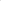 	V Plzni dne:	1 2 -09- 2016V Praze dne 9. 9. 2016ve věcech smluvních:Ing. Zdeněk Kuťákve věcech technických:Michal Syřínek, vedoucí provozního úsekuBankovní spojení:Komerční banka a.s., Prahačíslo účtu:51-1422200277/01 ooIČO:65993390DIČ:Dále jen objednatelaI .2. ZhotovitelCZ65993390Obchodní firmaEKOLA group, spol. s r.o.sídlo:Mistrovská 4, 108 OO Praha 10Zastoupená:Ing. Věrou Ládyšovou, jednatelkou společnosti